Приложение 7к приказу Министерства здравоохранения Кыргызской Республикиот «13_ »_09___ 2019 г.№_896____Министерство здравоохранения Кыргызской РеспубликиКАТАЛОГ КОМПЕТЕНЦИЙпо специальности «Врач - офтальмолог»ПОСЛЕДИПЛОМНЫЙ УРОВЕНЬБишкек 2019г.Каталог компетенций (последипломный уровень) по специальности «Врач-офтальмолог» разработан сотрудниками кафедры офтальмологии Кыргызской  Государственной Медицинской Академии им. И. К. Ахунбаева  в составе: д.м.н., профессора,  зав. кафедрой офтальмологии Джумагулов О.Д.,  к.м.н.,  доцент, СайдахметовА Ч.Т.,  ассистент Гайдамак В.В., ассистент к. м. н. Сайдахметов Т.Б., ассистенты – Чолпонбаев А.Ч., Тультемиров А.У. При разработке каталога компетенции были использованы материалыГосударственного образовательного стандарта последипломного медицинского образования по специальности «Врач общей практики, Врач гинеколог, Врач хирург, а также «Swiss Catalogue of Learning Objectives for Undergraduate Medical Training»; 2-nd edition, 2008, «Cursus en chirurgie» - WB-Programme/AIM/2013 – Lernziele Hausarzt/LZ ChirurgueВнешние консультанты: доцент кафедры офтальмологии КРСУ им. Б.Н. Ельцина , доцент Гогаева Л.Б.Рецензенты:к.м.н., доцент Дикамбаева  М.К. –  каф., офтальмологии КРСУ им. Б.Н. Ельцина. К.м.н., доц.   Арзыкулова  Г.С. -  доцент, кафедры оториноларингологии КГМА им. И.К.АхунбаеваРассмотрено на учебно-методическом профильном комитете «Лечебное дело» от____________2018 г.(протокол № ________ от 2018г.)Бишкек 2018СОДЕРЖАНИЕПОЯСНИТЕЛЬНАЯ ЗАПИСКАГЛАВА 1. ОБЩИЕ ПОЛОЖЕНИЯ1.1.	Определение понятия специалиста  «Врач -офтальмолог»1.2.	Основные принципы работы  специалиста «Врача- офтальмолога»1.3.      Предназначение документа1.4.	Пользователи документаГЛАВА 2. ОБЩИЕ ЗАДАЧИ2.1.  «Врач- офтальмолог» как медицинский специалист/эксперт2.2.  Коммуникативные навыки2.3. Навыки работы в сотрудничестве (в команде)2.4. Управленческие навыки (менеджер)2.5. Навыки в области укрепления здоровья и пропаганды здорового образа жизни  2.6. Ученый-исследователь2.7. Знания в области профессиональной этикиглава 3. СПЕЦИАЛЬНЫЕ ЗАДАЧИ (ПРОФЕССИОНАЛЬНЫЕ КОМПЕТЕНЦИИ)Распространенные симптомы и синдромы (Перечень 1)Распространенные заболевания и состояния (Перечень 2)Общие проблемы  пациента (Перечень 3)Врачебные манипуляции (Перечень 4)Неотложные состояния (Перечень 5)ГЛАВА4. КРИТЕРИИ ПРИЗНАНИЯ И КЛАССИФИКАЦИЯ УЧРЕЖДЕНИЙ ПОСЛЕДИПЛОМНОГО ОБРАЗОВАНИЯГЛАВА  5.   ПОЛОЖЕНИЕ ОБ ЭКЗАМЕНЕ/ АТТЕСТАЦИИПОЯСНИТЕЛЬНАЯ ЗАПИСКАВ настоящее время в Кыргызской Республике активно проводятся реформы сектора здравоохранения. Значительные изменения претерпевает система медицинского образования, как одна из основополагающих систем, обеспечивающих практическое здравоохранение высокопрофессиональными кадрами.Последипломное  обучение  по  специальности  «Офтальмология» предусматривает  профессиональную  подготовку  специалиста,  обладающего глубокими теоретическими и практическими знаниями по диагностике, профилактике и  лечению  заболеваний нервной системы, дающему юридическое право оказывать первичную медико-социальную и  медицинскую помощь по офтальмологии.Каталог  компетенций по офтальмологии составлен  с  учетом  структуры  заболеваний  и медицинских проблем, которые наиболее часто встречаются в     Кыргызстане,  и  соответствует  требованиям  Государственного образовательного стандарта высшего профессионального образования.Задачей образовательных организаций здравоохранения в рамках реформ, проводимых в системе медицинского образования в КР, является не только увеличение количества медицинских кадров, но и улучшение качества и соответствия подготовки медицинских кадров, изменяющимся потребностям населения.В связи с этим, пересмотрен и разработан новый каталог компетенций врача офтальмолога. При разработке данного каталога компетенций за основу взяты следующие документы, утвержденные приказом МЗ КР от 23.03.07 г. №149:- «Положение о семейном враче»; - «Положение о квалификационной характеристике семейного врача»;- «Каталог компетенций врача общей практики»;- «Каталог компетенций врача акушера-гинеколога»;- «Каталог компетенций врача хирурга»;При разработке документа также приняты во внимание международные стандарты подготовки врача-офтальмолога.Продолжительность последипломной подготовки составляет 2 года, после прохождения ординатуры «Врач общей практики», в соответствии с Законом «Об образовании», государственных требований и иных нормативных правовых актов Кыргызской Республики в области последипломного медицинского образования и утверждена в порядке, определенном Правительством Кыргызской Республики.ГЛАВА 1. ОБЩИЕ ПОЛОЖЕНИЯДефиниция понятия специалиста  «Врач - офтальмолог».В соответствии с образовательными требованиями по специальности «Врач-офтальмолог», специалист, завершивший обучение в клинической ординатуре должен обладать следующими компетенциями.1. Врач-офтальмолог должен знать:-основные положения организации первичной офтальмологической помощи, принципы организации лечебно-диагностического процесса в стационарных условиях, вопросы врачебной этики и медицинской деонтологии;-современные представления о распространенности болезней  с глазной патологией;-современные методики реабилитации больных с заболеваниями органа зрения;-методы осуществления диагностики и дифференциальной диагностики заболеваний органа зрения. 2. Врач-офтальмолог должен уметь:- диагностировать основные заболевания органа зрения и лечить больных с глазной патологией;- проводить дифференциальную диагностику глазной патологии.- выполнять обследование больного, его этапное лечение и наблюдение;- интерпретировать результаты современных функциональных методов исследования офтальмологического больного;- определять показания к стационарному лечению и лечению на дому, необходимость в специальных методах обследования и лечения;- осуществить профилактику, диспансеризацию, реабилитацию и экспертизу трудоспособности;- проводить работу по выявлению ранних и скрытых форм заболеваний и факторов риска, оказывать в снижении их влияний на пациента;- оформлять медицинскую документацию при ведении больного в поликлинике и стационаре.  3.  Врач-офтальмолог должен владеть практическими навыками (см. дальше)1.2. Основные принципы работы специалиста «Врача- офтальмолога»«Врач- офтальмолог» использует в своей работе следующие принципы:Открытый и неограниченный доступ к медицинской помощи;Одновременное лечение как острых, так и хронических заболеваний органа зрения.Профилактическая направленность помощи для предупреждения воздействия факторов риска развития глазной патологии путем информирования населения и групп риска;Длительность и непрерывность помощи на основе потребности каждого пациента;Координация медицинской помощи пациенту;Принцип экономической эффективности и целесообразность помощи;Уважение прав пациента на самоопределение и учет мнения членов его семьи.1.3.	Предназначение документаДанный Каталог компетенций должен стать частью нормативных актов для последипломной подготовки  «Врача- офтальмолога». На основании данного каталога:Определяются:цель и содержание последипломного обучения врача- офтальмологауровень профессиональных  компетенций, знаний и практических навыков врача офтальмолога.Разрабатываются:программы подготовки врача- офтальмолога;критерии оценки качества подготовки врача- офтальмолога;типовые требования к аттестации врача- офтальмолога;стандарты обследования, лечения, реабилитации и наблюдения пациентов;Организуются:учебный процесс;профессиональная ориентация выпускников медицинских ВУЗов;Проводятся:аттестации «Врача -офтальмолога».1.4.	Пользователи документаВ соответствии с назначением документа пользователями являются:  	Министерство здравоохранения 	Образовательные организации	Организации здравоохранения	Профессиональные ассоциации	Практикующие врачи 	Клинические ординаторы	Другие заинтересованные стороныГЛАВА 2. ОБЩИЕ ЗАДАЧИВ данной главе перечислены общие компетенции, которыми должен владеть врач –офтальмолог должен быть не только профессионалом в своей области, но и менеджером, специалистом по коммуникативным навыкам, пропагандистом здорового образа жизни, ученым-исследователем (рис. 1).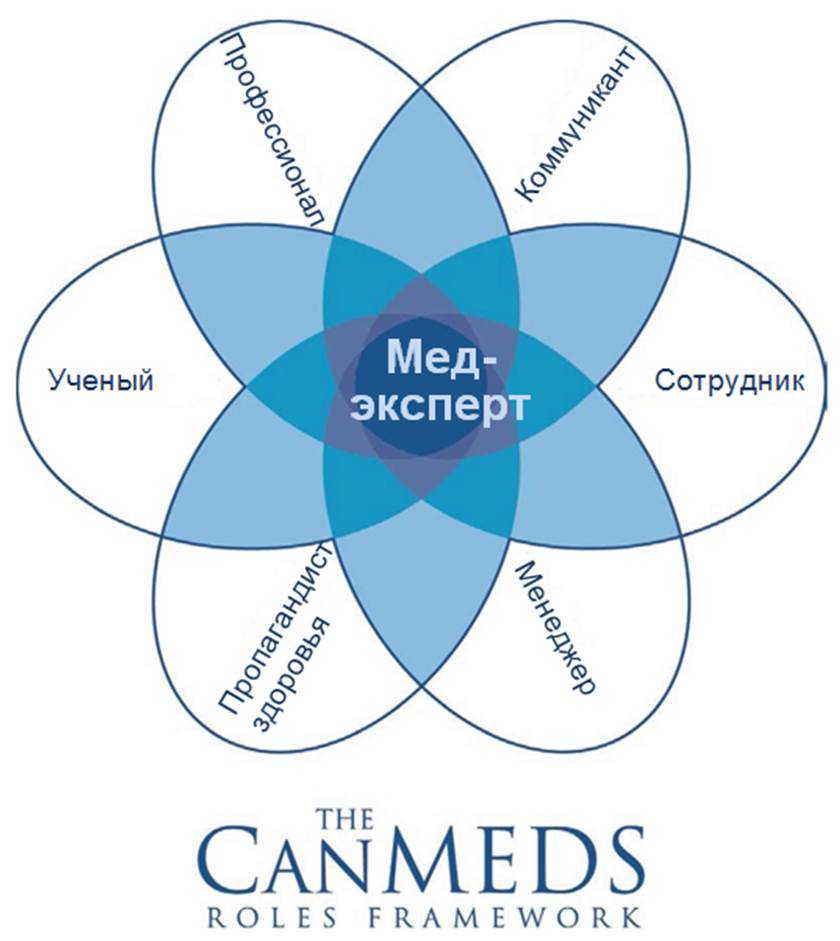 2.1.	Врач -офтальмолог как медицинский специалист/эксперт«Врач-офтальмолог»–это врач, прошедший специальную подготовку для оказания медицинской помощи детскому и взрослому населению. Как специалист, он оказывает помощь пациентам в пределах своей профессиональной компетенции, соблюдая принципы доказательной медицины.Как специалист, врач- офтальмолог способен:-заботиться о здоровье пациентов и общества (оценивать риски для функционального состояния органа зрения, давать советы относительно поддержания и укрепления органа зрения, ведения здорового образа жизни, как в физическом, так и психическом плане, рекомендовать профилактические офтальмологические осмотры  органа зрения пациентов в соответствии с национальными протоколами);-советовать, сопровождать и заботиться о пациентах в сотрудничестве с представителями других специальностей, соблюдая должным образом их право на самоопределение;-проводить сбор анамнеза;-проводить осмотр (клиническое обследование) пациента;-интерпретировать информацию, полученную при сборе анамнеза и клинического обследования, устанавливать предварительныйдиагноз и дифференциальный диагноз, а также разрабатывать план ведения пациента с использованием результатов объективного обследования;-выполнять обычные тесты и дополнительные процедуры, принятые в этой специальности;-назначать соответствующие диагностические и лечебные мероприятия, объяснения пациенту их суть и интерпретировать результаты;   -надлежащим образом и длительно заботиться о пациентах с хроническими офтальмологическими заболеваниями приводящими к атрофии зрительного нерва, неизлечимыми, прогрессирующими болезнями;-консультировать пациентов и членов их семей по вопросам формирования здорового органа зрения и профилактики развития аномалий рефракции, осложнений при хронических заболеваниях органа зрения.-выполнять все диагностические и терапевтические мероприятия, принимая в расчет соотношение стоимости/разумной полезности и гарантировать безопасность органа зрения, применяя принципы эффективности, целесообразности и экономичности;-хранить и защищать медицинскую информацию надлежащим образом;-поддерживать и расширять свою профессиональную компетенцию2.2. Коммуникативные навыки«Врач- офтальмолог» эффективно и в соответствии с ситуацией управляет отношениями с пациентами, семьями, контактными лицами и другими специалистами, участвующими в лечении. Он основывает свои решения и передачу информации на взаимном понимании и доверии.Компетенции«Врач -офтальмолог» способен:-  анализировать социально-значимые проблемы и процессы-  использовать на практике методы гуманитарных, естественнонаучных, медико-биологических и клинических наук в различных видах своей профессиональной деятельности;-построить доверительные отношения с пациентами, -получить от пациентов и их окружения важную информацию, обсудить ее и передать элементы полученных знаний, принимая во внимание ситуацию пациента;-сообщить в понятной для пациента форме риски и преимущества диагностических и лечебных мероприятий и получить информированное согласие;-  к логическому и аргументированному анализу публичной речи, ведению дискуссии и полемики, редактированию текстов профессионального офтальмологического содержания- осуществлению воспитательной и педагогической деятельности, сотрудничеству и разрешению конфликтов, к толерантности;2.4. Управленческие навыки (менеджер)«Врач- офтальмолог» становится участником системы здравоохранения и вносит вклад в оптимизацию работы организации здравоохранения, в которой он работает. Он осуществляет свои задачи по управлению в рамках присущих ему функций. Он устанавливает приоритеты и сознательно решает, как использовать ограниченные ресурсы в области здравоохраненияКомпетенцииКак менеджер, врач- офтальмолог способен: - использовать методы управления- организовывать работу исполнителей, находить и принимать ответственные управленческие решения в условиях различных мнений и в рамках своей профессиональной компетенции- соблюдать правила врачебной этики, законы и нормативные правовые акты по работе с конфиденциальной информацией- сохранять врачебную тайну.- осуществлять свою деятельность с учетом принятых в обществе моральных и правовых норм-документировать полученную информацию во время консультаций / визитов на дому и передать ее в необходимый срок;-сопереживать, сообщая плохие новости и ответственно сообщать об осложнениях и ошибках.2.5. Навыки в области укрепления здоровья и пропаганды здорового образа жизни.«Врач- офтальмолог»может проводить пропаганду здорового образа жизни среди пациентов и населения. Он может помочь пациентам сориентироваться в системе здравоохранения и получить соответствующую помощь своевременно.Компетенции«Врач – офтальмолог»способен:-описать факторы, влияющие на орган зрения и способствовать сохранению и укреплению его функций.-распознать проблемы, оказывающие влияние на орган  зрения пациента и предпринять необходимые меры.2.6. Ученый-исследовательВо время своей профессиональной деятельности, врач-офтальмолог стремится овладеть значительными знаниями по своей специальности, следит за их развитием и пропагандирует их.КомпетенцииКак ученый-исследователь, врач-офтальмолог способен:-постоянно повышать квалификацию, направленную на его профессиональную деятельность;-критически осмысливать специализированную медицинскую информацию и ее источники и принимать ее во внимание при принятии решений;-информировать пациентов, студентов-медиков, других врачей, представителей органов власти и других людей, активно заботящихся о сохранении функциональных возможностей органа зрения, поддерживать в их действиях, направленных на то, чтобы учиться;-способствовать развитию, распространению и внедрению новых знаний и методов.2.7. Знания в области профессиональной этикиВрач- офтальмолог повышает свою практическую деятельность в соответствии с этическими нормами и принципами, стандартами качества медицинской помощи и нормативно-правовыми актами в области здравоохранения. КомпетенцииКак профессионал, врач-офтальмолог способен:-осуществлять свою профессиональную деятельность в соответствии с высокими стандартами качества, демонстрируя ответственное и бережное отношение к пациентам;-практиковать этично и ответственно, соблюдая юридические аспекты деятельности медицинских работников.ГЛАВА 3. СПЕЦИАЛЬНЫЕ ЗАДАЧИ (ПРОФЕССИОНАЛЬНЫЕ КОМПЕТЕНЦИИ)Виды деятельности «врача- офтальмолога».«Врач-офтальмолог» обязан освоить следующие виды деятельности и соответствующие им персональные задачи по оказанию офтальмологической помощи населению, в соответствии с нормативно-правовыми документами КР:•	диагностика, лечение, профилактика и реабилитация наиболее  распространенных заболеваний органа зрения;•	оказание экстренной и неотложной врачебной медицинской помощи;•	выполнение медицинских манипуляций; •	деятельность в области паллиативной помощи;соблюдение мероприятий по инфекционной безопасности при оказании медицинской помощи и выполнении медицинских манипуляции;организационно-управленческая деятельность.Профессиональные  компетенции «Врача- офтальмолога» характеризуются:в диагностической деятельности:•	Способностью и готовностью к постановке  диагноза  на основании  диагностического  исследования  в области офтальмологии.•	Способностью и готовностью к дифференциальной диагностике заболеваний на основании диагностических исследований в области офтальмологии;•	Способностью и готовностью анализировать  закономерности   работы зрительного анализатора с использованием знания  анатомо-физиологических основ, основные  методики  офтальмологического обследования и оценки  функционального состояния  органа зрения для  своевременной  диагностики заболеваний  и патологических  процессов •	Способностью и готовностью выявлять у пациентов основные патологические симптомы и синдромы офтальмологических заболеваний, используя знания основ медико-биологических и клинических дисциплин с учетом законов течения патологии  по органам, системам и организма в целом; анализировать  закономерности функционирования  органов и систем при общих  заболеваниях организма и влияния их на функциональное состояние органа зрения.•	Использовать алгоритм постановки диагноза (основного, сопутствующего, осложнений) с учетом Международной статистической классификации болезней и проблем, связанных со здоровьем (МКБ);•	Выполнять основные диагностические мероприятия по выявлению неотложных и угрожающих жизни состояний при общих заболеваниях; а также неотложных, офтальмологических состояний угрожающих потери  зренияв лечебной деятельности:•	Способностью и готовностью выполнять основные  лечебные мероприятия у пациентов при офтальмологических заболеваниях способных вызвать тяжелые осложнения с утратой зрения.•	Своевременно выявлять функциональные нарушения зрительного анализатора , использовать методики их устранения, осуществлять противошоковые мероприятия;•	Способностью и готовностью назначать офтальмологическим больным адекватное лечение в соответствии с поставленным диагнозом, осуществлять алгоритм выбора медикаментозной и хирургической терапии  профильным больным;в реабилитационной  деятельности:•	Способностью и готовностью  применять различные реабилитационные мероприятия (медицинские, социальные, психологические) при наиболее распространенных патологических   состояниях  и повреждениях  органа зрения.•	Способностью  и готовностью  давать  рекомендации  по выбору  оптимального  режима  в период  реабилитации  офтальмологических больных (режим инстилляций лекарственных препаратов, упражнения на  наружные прямые мышцы  в  зависимости от  морфофункционального  статуса),  определять  показания  и противопоказания  к назначению    лекарственных препаратов; в реабилитационной  деятельности•	Способностью  и готовностью  применять  современные  офтальмологические методы исследования оптических сред глаза. Гистологического строения сетчатки и зрительного нерва при исследовании с оптической когерентной томографии, а также другой современной офтальмологической аппаратурой при исследовании роговицы, угла передней камеры. Состояние кровообращения  переднего  и заднего отрезка глазного яблока. Медико-статистического  анализа  информации  о функциональных показателях  органа зрения на уровне  различных  подразделений  медицинских  организаций  в целях  разработки  научно обоснованных мер  по улучшению  и сохранению зрения  населения.•	Способностью  и готовностью  использовать  методы  оценки  офтальмологических  и медико - социальных  факторов  в развитии  офтальмологических  болезней, проводить  их коррекцию, осуществлять  профилактические  мероприятия  по  предупреждению  инфекционных, паразитарных  и неинфекционных болезней органа зрения, профилактике прогрессирования  миопии у беременных женщин до родов и после родов. Проводить  санитарно-просветительскую  работу по гигиене органа зрения при зрительной нагрузке;в психолого-педагогической деятельности: Способностью  и готовностью  использовать методики способствующих к формированию у населения, пациентов и членов их семей мотивации, направленной на сохранение и укрепление органа зрения;в организационно-управленческой деятельности:•	Способностью и готовностью  использовать  нормативную  документацию, принятую  в здравоохранении (законы Кыргызской Республики, технические  регламенты, международные  и национальные  стандарты, приказы, рекомендации,  международную систему единиц (СИ),  действующие  международные  классификации), а также  документацию для  оценки  качества и эффективности  работы медицинских  организаций  офтальмологического  профиля.•	Способностью  и готовностью  использовать  знания  организационной  структуры  терапевтического и хирургического  профиля, управленческой  и экономической  деятельности  медицинских  организаций  различных  типов  по оказанию медицинской  помощи,  анализировать  показатели  работы  их структурных  подразделений,  проводить  оценку  эффективности  современных  медико-организационных  и социально- экономических  технологий при  оказании  медицинских  услуг  пациентам с  заболеваниями  органа зрения;3.1	Распространенные симптомы и синдромы (Перечень 1)Для обозначения уровня компетенции, которого необходимо достичь к концу обучения по данной дисциплине, используется следующая градация:Уровень 1 – указывает на то, что ординатор может самостоятельно диагностировать и лечить соответствующим образом большинство пациентов с данным заболеванием или состоянием; при необходимости определять показания к госпитализации. Уровень 2 – указывает на то, что ординатор ориентируется в данной клинической ситуации, выставляет предварительный диагноз и перенаправляет пациента на вторичный или третичный уровень для окончательной верификации диагноза и подбора терапии; в последующем осуществляет контроль назначенной терапии (диспансеризацию).Буква «Н» - означает, что состояние или заболевание является неотложным и указывает на необходимость экстренной диагностики и/или лечения. Ординатор способен оценить состояние больного и начать оказывать неотложную помощь и организовать срочную госпитализацию.3.1	Распространенные симптомы и синдромы (Перечень 1)3.2	Распространенные заболевания и состояния (Перечень 2)Цель послевузовского профессионального образования врача-ординатора по специальности «Офтальмология» ― подготовка квалифицированного врача- офтальмолога, обладающего системой общекультурных и профессиональных компетенций, способного и готового для самостоятельной профессиональной деятельности в офтальмологии. ПАЛЛИАТИВНАЯ ПОМОЩЬ3.3        Общие проблемы пациента (Перечень 3)3.4             Врачебные манипуляции(Перечень 4)3.5         Неотложные состояния (Перечень 5)«Врач-офтальмолог» должен уметь самостоятельно диагностировать и оказывать неотложную (экстренную) помощь на догоспитальном этапе, а также определять тактику оказания дальнейшей медицинской помощи при следующих неотложных состояниях: острые заболевания и травмы глазаабсцесс векафлегмона векафлегмона слезного мешкафлегмона глазницы пульсирующий экзофтальм ползучая язва роговицы острые кератиты острый иридоциклит эндофтальмит панофтальмит острый приступ первичной глаукомы острый приступ вторичной глаукомы ранения век и конъюнктивы ранения глазного яблока ранения глазницы контузии век контузии глазного яблока ожоги глаз и их вспомогательных органовОбщие вопросы медицины1. Клиническая смерть2. Электротравма3.Поражение молнией4. Гипертермия5. Отравления и интоксикации.6. Утопление7. Коллапс8. Обморок9. Укусы животных, змей и насекомыхГЛАВА 4.   Критерии признания и классификация учреждений последипломного образования Категории учреждений последипломной подготовкиКатегории А(2 год) : отделения офтальмологии национальных центров, научно-исследовательских институтов и других республиканских учреждений.Категория В (2 года) : отделения офтальмологии городских, региональных клиник и областных больниц.Категория С(1 год): Терапевтические и хирургические отделения специализирующиеся на оказании помощи больным с глазной  патологиейХарактеристика учреждений для предоставления последипломного образованияПризнанные лечебные учреждения являются клиническими базами для последипломной подготовки врача – офтальмолога и должны соответствовать требованиям согласно государственным образовательным стандартам.ГЛАВА 5. Положение об экзамене/аттестации.Продолжительность и структура обучения составляет 3 года. Первый год обучения включает программу врача общей практики, второй и третий годы обучения включают -1 базовый курс по офтальмологии, гуманитарно-общеобразовательный блок, блок  смежных дисциплин и блок специальных дисциплин (см Таблицу). В течение этого периода будет 7 месячная стажировка в амбулаторных офтальмологических кабинетах.Цель экзамена/аттестации – определить уровень знаний и практических навыков клинических ординаторов прошедших обучение по специальности «врач -  офтальмолог» в соответствии с каталогом компетенций.	Состав экзаменационной комиссии:- 2 представителя клиник группы «А»- 1 представитель клиник группы «В» или «С»- 2 представителя ФПМО- 2 представителя ПМАЗадачи экзаменационной/аттестационной комиссионной комиссии:1. организация и проведение экзамена/аттестации;2. проведение экзамена и сообщение результата;3. пересмотр и коррекция экзаменационных вопросов по мере необходимости;4. проведение экзаменационных вопросов не позднее чем за 1 месяц до экзаменаПодача аппеляции.  Аппеляция должна быть подана сразу после экзамена. Структура экзамена:1 часть: тестовый экзамен2 часть: практическая часть (у постели больного)3 часть: структурированный устный экзамен, основанный на обсуждении клинических случаев с минимальными критериями результатов, определенных заранее (экзаменатор использует описания случаев, результаты осмотра, рентгены, функциональные осмотры и другие иллюстрации (от 60 до 90 минут).Допуск к экзамену.Выпускник последипломной образовательной программы по неврологии и врачи-неврологи специалисты прошедшие специализацию для подтверждения своей квалификации.К выпускному экзамену ординаторам необходимо представить дневник ординатора и перечень манипуляций и процедур с указанием количества выполненных манипуляций, заверенный подписью ответственного клинического руководителя и наставникаКритерии оценки экзамена/аттестации: Оценка каждой части экзамена, а также окончательная оценка дается с пометкой «сдал» или «не сдал». Экзамен прошел успешно, если сданы обе части экзамена.ЛитератураМакет Государственного образовательного стандарта высшего профессионального образования Кыргызской Республики по специальности.Федеральный государственный образовательный стандарт высшего образования по специальностям в ординатуре, Российская федерация.Международные стандарты Всемирной организации семейных врачей для последипломного медицинского образования по специальности «Семейная медицина» (WONCA, 2013).Международные стандарты Всемирной Федерации медицинского образования (ВФМО) по улучшению качества последипломного медицинского образования (WFME, 2015).Каталог компетенции (последипломный уровень) по специальностям “Семейный врач”.Симптом/СиндромБоль в глазу Боль в глазу, боль в соответствующей половине головы. Тяжесть, чувство распирания глазного яблокаСлезотечениеСветобоязньЧувство инородного телаЗатуманивание зренияПятно в поле зренияОграничение в поле зренияМетаморфопсияФотопсияСнижение, отсутствие аппетитаКонъюнктивальная инъекцияОтек векОтек конъюнктивыПленки на конъюнктивеНекроз конъюнктивыИнфильтрация конъюнктивыФолликулы конъюнктивыРубцы конъюнктивыОтделяемое  конъюнктивыИзменения роговицы и лимбаИзменения векКатаральные явленияПоражение слизистых оболочек носа, зева, гортаниИзменения на коже (пальмарная эритема, телеангиоэктазы, геморрагические высыпания)ЛихорадкаморганиеФарингитТонзилитПневмонияКатаральные явленияДвоениеГемианопсияСкотома, положительная относительная или отрицательнаяИзменение контрастности зренияМолнии, зигзаги, пятна в течение короткого времениПрогрессирующее снижение зрения неуточненной причиныНарушение подвижности глазных яблоккосоглазиеанизокорияптозСимптом Белла Синдром Горнера МиастенияСпастический заворот векКлонический заворот векТонический спазм БлефаротикСтарческий заворотСиндром МикуличаТрихиазМадарозСимблефаронСиндром Стивенса-ДжонсонаСиндром СъегренаПемфигусптеригиумСиндром синих склер (синдром Лобштейна — Ван-дер-ХевеСаркоидоз БекаЭндофтальмитПанофтальмитOcclusiopupillaeСиндром БехчетаСиндром ГорнераМиотонияУровеньНЗаболевания придаточного аппарата органа зренияИмпетиго1Фурункул1НКарбункул1НПервичный герпес1Контагиозный моллюск1Блефарохалязис1Лагофтальм1Ячмень1Блефариты1халязин1Заворот век1Выворот век1Острые состояния, связанные с флегмоной воспалением орбиты.1НЗаболевания слезного аппаратаАномалии слезоотводящих путей1Острый дакриоаденит1НСиндром Микулича2Опухоли слезной железы.2Дакриоцистит хронический1Дакриоцистит острый2НЗаболевания конъюнктивыПневмококковый1Острый эпидемический1Бленорея1НДифтерия конъюнктивы1НЭпидемический кератоконъюнктивит1Адено-фарингоконъюнктивальная лихорадка1Герпетический конъюнктивит1Туберкулезно-аллергический 2Весенний катар1Трахома.1Опухоли конъюнктивы2Невус конъюнктивы2Синдром Стивенса-Джонсона2Синдром Съегрена2Пемфигус1птеригиум1Заболевания роговицы2Аномалии роговой оболочки1кератоконус1Экзогенные кератиты2Эндогенные кератиты2Туберкулезные кератиты2Кератит сифилитический2Нейропаралитические2Авитаминозные2невыясненной этиологииЗаболевания склерыВрожденные аномалии1Синдром Элерса — Данлоса 	2Эписклерит1Склерит1Эктазии, стафиломы склеры1Склеромаляция1Заболевания сосудистой оболочки глазного яблокаВрожденная патология сосудистого тракта1Передний увеит, иридоциклит1НЗадний увеит, хориоидит1Нпанувеит1Нболезнь Бехчета2болезнь Бехтерева-Штрюмпеля-Мари2СиндромСтилла2болезнь Бенье-Бек-Шаумана2Патология хрусталикаВрожденная1приобретенные катаракты1Факоморфическая глаукома2НФаколитическая глаукома2НГлаукомыпервичная глаукома1Простая первичная открытоугольная глаукома (ПОУГ).1Псевдоэксфолиативнаяоткрытоугольная глаукома.1Пигментная глаукома (ПГ)1Глаукома нормального давления       1Первичная закрытоугольнаяглаукома,острый приступ глаукомы2НСо зрачковым блоком.1НС плоской радужкой.1НПолзучая1НС витреохрусталиковым блокомрефрактерная глаукома1НВторичная глаукома1Врожденная глаукома1Патология сетчатки2Отслойка сетчатки1ННепроходимость центральной артерии сетчатки2НТромбозы вен сетчатки2НВозрастная макулярная дегенерация (ВМД)2Патология зрительного нерваЗастойные диски зрительного нерва2СиндромФостера Кеннеди2Неврит зрительного нерва2Фогта-Коянаги-Харада2Травмы органа зренияПовреждения глазницы1Поврежденияпридатков глаза1ранения век1Ранения слезоотводящих путей1Непроникающие ранения глазного яблока1Проникающие ранения глаза1НОжоги1ННеотложные состояния при заболеваниях органа зрения1Острый приступ глаукомы1НТромбозы вен сетчатки1ННепроходимость центральной артерии сетчатки1НЗадняя ишемическая оптикопатия1НАбсцесс век1НОстрый дакриоаденит1Абсцедирующий ячмень1Абсцедирующийхалязин1Острый иридоциклит1Факоморфическая глаукома1Глаукомо-циклитический криз1Отдельные вопросы смежной патологииИзменение сетчатки при заболеваниях крови2Диабетическая ретинопатия2Гипертоническое глазное дно2Поражение органа зрения при эндокринной патологии2Поражение органа зрения при почечной патологии2Атеросклеротические изменения сетчатки 2Гериатрические изменения сетчатки2Фармакология в офтальмологии1Клиническая фармакология и тактика применения медикаментозных средств при болезнях органа зрения1Побочное действие лекарств, применяемых в офтальмологии 1Сочетание фармакотерапии с другими видами лечения2Вариативная частьОптическая диагностика аномалий рефракцииРефрактометрия, кератотопография,длярасширенного объема данных по оптике роговицы введена международная стандартная шкала - цветной код. Современные классификации кератоконуса. Использование эндотелиальной биомикроскопии, исследование слезопродукции1Нейтрализация цилиндрического и сферического стекла.Исследование объема аккомодации, диагностика нарушений аккомодации1Офтальмоскопия глазного днаПрямая, обратная, с трехзеркальной линзой Гольдмана.1Рентгенологическая диагностика в офтальмологииКлассические методы в рентгенологии. Дополнительные методы (КТ, МРТ). Контрастные вещества. Использование  методики Комберга –Балтина.1ОСТ – использование  оптической когерентной томографии при исследовании патологических состояний сетчатки и зрительного нерва1Ультразвуковая диагностика в офтальмологии высокоинформативный инструментальный метод, дляизмерения толщины роговицы, глубины передней и задней камер, толщины хрусталика и внутренних оболочек глаза, величины глаза в целом. Определение величины и изучение топографии патологических изменений, в том числе новообразований, цилиарного тела, сосудистой и сетчатой оболочек глаза, ретробульбарного пространства; количественная оценка этих изменений в динамике. Дифференциация различных клинических форм экзофтальма.
1Вопросы диетологии при заболевании органа зренияЛечебное питание при диабете, гипертонической болезни, заболеваниях крови, почек, атеросклерозе.2ПатологияПатологическая анатомияЗадачи, организации исследования клинического материала (крыловилной плевы  при рецидивирующем птеригиуме, внутриглазной жидкости при эндофтальмитах, слезы и т.д.). для  обоснования  проводимого местного и общего лечения1Патологическая физиологияФизиология нарушений дистрофических изменений макулярной зоны при различных заболеваниях.2Патогенез основных синдромов нарушения зрения при возрастной макулярной дегенерации, центральных макулопатиях при сахарном диабете, гипертонической болезни и т.д.2Болевой синдром при остром приступе глаукомы и остром иридоциклите.1НЯтрогенные болезни1Лекарственная болезнь2Осложнения инвазивных процедур2Состояние/заболеваниеУровеньНПомощь на последнем этапе жизни при опухолях глазного яблока1При полной атрофии зрительных нервов различного генеза1Состояние/заболеваниеУровеньТрудный пациент/агрессивный пациент в офтальмологии      1Инвалидность/ограничение возможностей здоровья при заболеваниях глаза      1       Гендерные проблемы при заболеваниях глаза      1Посттрансплантационные состояние при заболеваниях роговицы      1Наименование процедуры/манипуляции Наименование процедуры/манипуляции КоличествоДиагностические методики, не требующие специальной аппаратурыДиагностические методики, не требующие специальной аппаратуры1)  Сбор анамнеза жизни и анамнеза текущего заболевания.2002002)  Наружный осмотр области глаза при боковом освещении. Проверка зрения у пациентов всех возрастов. Выворот нижнего века. Выворот верхнего века.2002003)  Выворот   верхнего   века   с   осмотром     верхней     переходной складки. 90904)  Забор отделяемого из слезного мешка. Канальцевая и цветная слезно-носовая пробы. Насильственное  раскрытие  глазной  щели   (стеклянными  палочками, векоподъемниками и др.)50505) Измерение диаметра роговицы. Определение чувствительности роговицы.40406)Пальпаторное  определение  внутриглазного  давления. 1501507)Исследование подвижности глазных яблок.  50508)  Определение угла косоглазия по Гиршбергу.40409) Определение  выстояния глазного яблока.  Измерение межзрачкового расстояния.505010) Ориентировочное определение поля зрения.  Определение    наличия бинокулярного    зрения   с   помощью трубки (опыт Соколова). 404011)  Взятие содержимого из конъюнктивальной полости для микробиологического исследования. 303013) Определение конвергенции. Диагностика синдрома недостаточности конвергенции3030II. Инструментальные диагностические методикиII. Инструментальные диагностические методикиII. Инструментальные диагностические методики1.  Офтальмоскопия прямая и обратная. 2002002.  Биомикроскопия  глаза  переднего и заднего    отдела    глаза, 2002003.  Гониоскопия. 30304.  Измерение внутриглазного давления тонометром Маклакова.2002005.  Измерение внутриглазного давления методом пневмотонометрии30306.  Экзофтальмометрия. 20207.  Определение   рефракции   (скиаскопия,   рефрактометрия,   офтальмометрия). 60608.  Определение силы очковых стекол их нейтрализацией.  Субъективное определение   рефракции   с   помощью  корригирующих стекол.1001009.  Исследование остроты зрения на приборах.  Исследование поля зрения спомощью периметра.Исследование цветоощущения с помощьюполихроматических таблиц Рабкина и др.303010.  Исследование   на   синоптофоре   и   других   аппаратах, Исследование  объема абсолютной  и   относительной  аккомодации.202016. Умение пользоваться налобным офтальмоскопом3030категориякатегориякатегориякатегориякатегорияКатегории      А      А      В      В    СХарактеристика клиникиОтделения офтальмологии национальных центров, научно  исследовательских институтов и других республиканских учрежденийОтделения офтальмологии национальных центров, научно  исследовательских институтов и других республиканских учреждений+---Отделения офтальмологии городских, региональных клиник и областных больниц--+++Медицинская командаВрач-руководитель-специалист в области офтальмологии+++++-преподаватель ВУЗа++----полный рабочий день (не менее 80%)+++++-принимающий участие в подготовке ординаторов+++--Помощник руководителя- специалист в области офтальмологии, являющийся сотрудником факультета после дипломного обучения+++++Как минимум 1 штатный врач (включая руководителя)или заведующий отделением+++++Последипломное обучениеСтруктурированная программа последипломного обучения+++++Междисциплинарное обучение (часы/неделя)+++++Участие в научных исследованиях с публикацией в рецензируемых журналах++---Разбор клинических случаев в мультидисциплинарной команде++---Основные медицинские услуги в области офтальмологииВизометрия+++++Периметрия+++++Тонометрия+++++Биомикроскопия+++-/+-/+УЗИ глазного яблока+++--ОСТ глазного яблока+++--Цветовое зрение+++-/+-/+Офтальмоскопия обратная+++-/+-/+Офтальмоскопия прямая+++-/+-/+Зондирование слезных канальцев++++/-+/-Промывка слезного пути+++++ФЭК-факоэмульсификация катаракты+++--СТЭК-антиглаукоматозная операция+++--Операция на глазодвигательных мышцах при косоглазии+++--ДЦРС- дакриоцисториностомия- при дакриоцистите+++--Пластические операции на веках+++--Коррекция аметропии+++++Авторефрактометрия+++--Скиаскопия+++++МанипуляцииКоличество ассистированийКоличество самостоятельно выполненныхВизометрия150150Периметрия5050Тонометрия4040Биомикроскопия150150УЗИ глазного яблока1010ОСТ глазного яблока20Цветовое зрение5020Офтальмоскопия обратная150150Офтальмоскопия прямая150150Зондирование слезных канальцев3010Промывка слезного пути4010ФЭК-факоэмульсификация катаракты201СТЭК-антиглаукоматозная операция502Операция на глазодвигательных мышцах при косоглазии152ДЦРС- дакриоцисториностомия- при дакриоцистите301Пластические операции на веках302Коррекция аметропии11050Авторефрактометрия8050Скиаскопия100100№Наименование курс-блоковпродолжительностьIОбщая офтальмологияФункции органа зрения1 неделиПатология придатков и передного отрезка глаза5 недельПатология заднего отрезка глаза6 недельГлазной травматизм. Неотложная помощь5,3 неделиСмежные дисциплины1Онкоофтальмология5 недельОфтальмоэндокринология5 недельКонтактная коррекция2,5 неделиГлазная ВТЭК3 неделиЭкспертиза симуляций и аграваций в офтальмологии3 неделиIIГуманитарно-общеобразовательный блок1.Иностранный язык5 недель2.Информатика и медицинская статистика4 неделиIII.Специальная дисциплина1.Амбулаторно-поликлинический раздел30 недель2.Особенности патологии органа зрения у детей3 недели3.Хирургическое лечение придатков и переднего отрезка глаза3 недели4.Патология хрусталика и современные методы хирургического лечения3 недели5.Глаукомы. Консервативное и хирургическое лечение5 недель6.Хирургия отслоек сетчатки и стекловидного тела4 недели7.Всего:144 недель.